Kontaktformular PatenSo können wir uns erreichen:Die Leitsätze im Überblick:VerantwortungIch stehe meinem Patenkind beratend zur Seite und übernehme Verantwortung. Dabei möchte ich Eltern, Bildungseinrichtungen und weitere Institutionen nicht ersetzen, sondern ergänzen.ZieleIch vereinbare mit meinem Patenkind Ziele, die erreichbar sind. Wir dokumentieren Fortschritte und reflektieren diese gemeinsam.PotenzialeIch mache meinem Patenkind seine Stärken bewusst und fördere diese. Ich erkenne die Aktivitäten und Leistungen meines Patenkinds an und gebe ihm konstruktives Feedback.GrenzenIch lege gemeinsam mit meinem Patenkind die Grenzen unserer Zusammenarbeit fest. Bei Konflikten oder Schwierigkeiten in der Patenschaftsarbeit wende ich mich umgehend an die Organisation, die die Patenschaft betreut.VertrauenIch gebe meinem Patenkind Zeit, Vertrauen aufzubauen und setze mich dafür ein, dieses Vertrauen zu fördern und zu stärken. Das, was wir besprechen, erzählen wir Dritten nicht - es sei denn, beide sind damit einverstanden.RespektIch akzeptiere mein Patenkind als Persönlichkeit, begegne ihm auf Augenhöhe und zeige ihm meine Wertschätzung. Die Probleme und Anliegen meines Patenkindes nehme ich ernst.VerbindlichkeitIch trage dafür Sorge, dass Ziele, Termine und Aktivitäten eingehalten werden. Das, was wir uns vornehmen, ist für mein Patenkind und mich verbindlich.EigenständigkeitIch berate mein Patenkind, nehme ihm Entscheidungen aber nicht ab. Ich sensibilisiere mein Patenkind dafür, dass es Entscheidungen selbstständig trifft und für die Konsequenzen verantwortlich ist.Fördern und FordernIch stelle meinem Patenkind herausfordernde, aber lösbare Aufgaben. Ich unterstütze es in der Umsetzung und vermeide Überforderungen.PerspektivenIch eröffne meinem Patenkind neue Sichtweisen und stelle ihm meine Erfahrungen und Kontakte zur Verfügung.Bitte schicke uns einfach eine Email, rufe uns an oder schicke per Post das Kontaktformular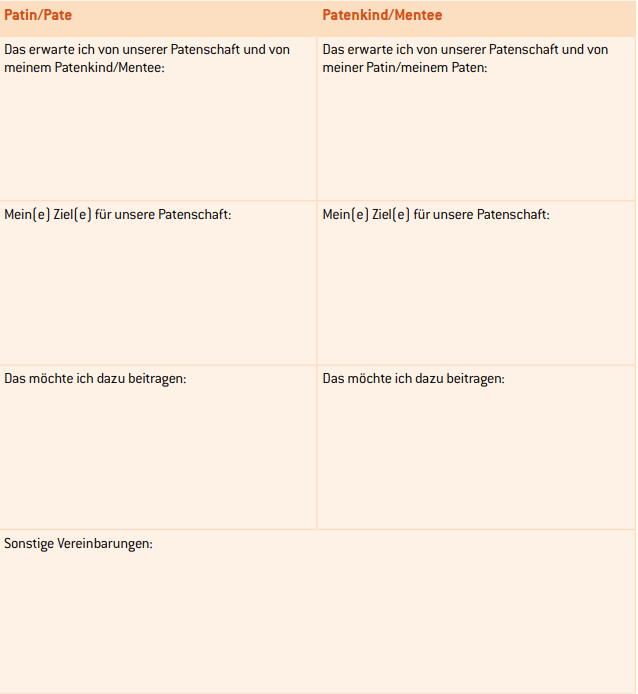 